Legal InformationCopyright© 2019 ZHEJIANG DAHUA VISION TECHNOLOGY CO., LTD. All rights reserved.This document cannot be copied, transferred, distributed, or saved in any form without the prior written permission of Zhejiang Dahua Vision Technology Co., LTD (hereinafter referred to as "Dahua").The products described in this document may contain the software that belongs to Dahua or the third party. Without the prior written approval of the corresponding party, any person cannot (including but not limited to) copy, distribute, amend, abstract, reverse compile, decode, reverse engineer, rent, transfer, sublicense the software.Trademarks, , , and  are the trademarks or registered trademarks of Dahua.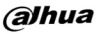 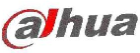 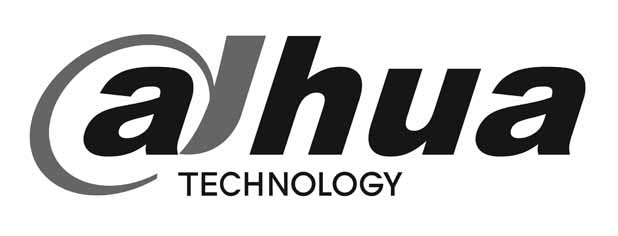 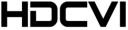 All other company names and trademarks mentioned herein are the properties of their respective owners.DisclaimerThese release notes are for reference only, and the actual product shall prevail.Succeeding products and release notes are subject to change without notice.If there is any uncertainty or controversy, please refer to our final explanation.Table of ContentsLegal Information	IRelease Notes	11.1 Overview	11.2 New Features	11.3 Fixed Bugs	41.4 Instructions for New Features	41.4.1.	New NVR 4.0 UI	41.4.2.	Web browser display normally without plug-in	71.4.3.	HDD Health Detection	71.4.4.	Dual-sensor People Counting	91.4.5.	Internationalization	111.4.6.	Switching to H.265 Automatically	121.4.7.	Thermal Imaging Camera	121.4.8.	Panoramic + PTZ Network Camera	131.4.9.	AI Fisheye Camera	161.5 Compatibility	181.6 Software Environment	191.7 Pending Issues	241.8 Update Guide	24Release NotesOverviewNew FeaturesFixed BugsThe fixed bugs are included in the chapter 1.2 New Features.Instructions for New FeaturesNew NVR 4.0 UIInterface StyleThe new UI uses flat design which is more consistent with users’ habits. It’s divided into configuration area, function area, fast operation area and page turning area. You can turn pages to display more functions supported by the device.New UI (1)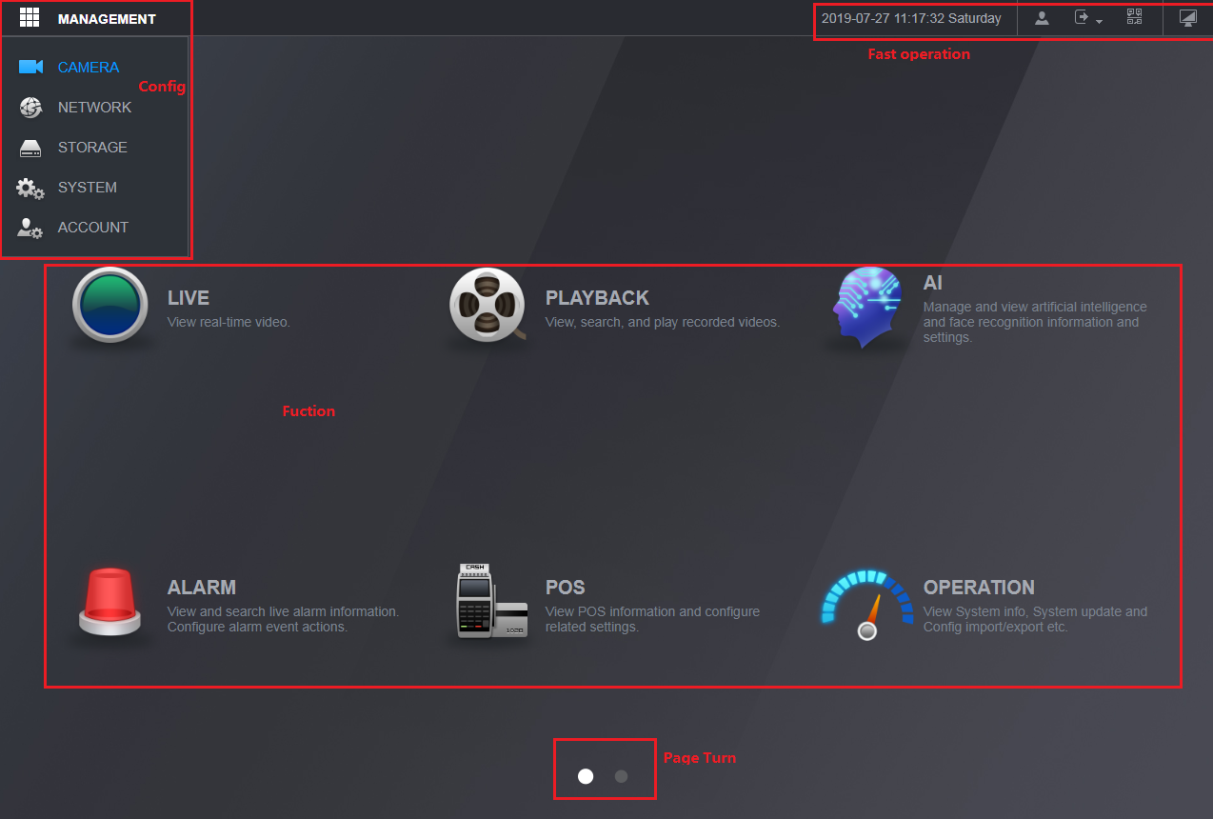 New UI (2)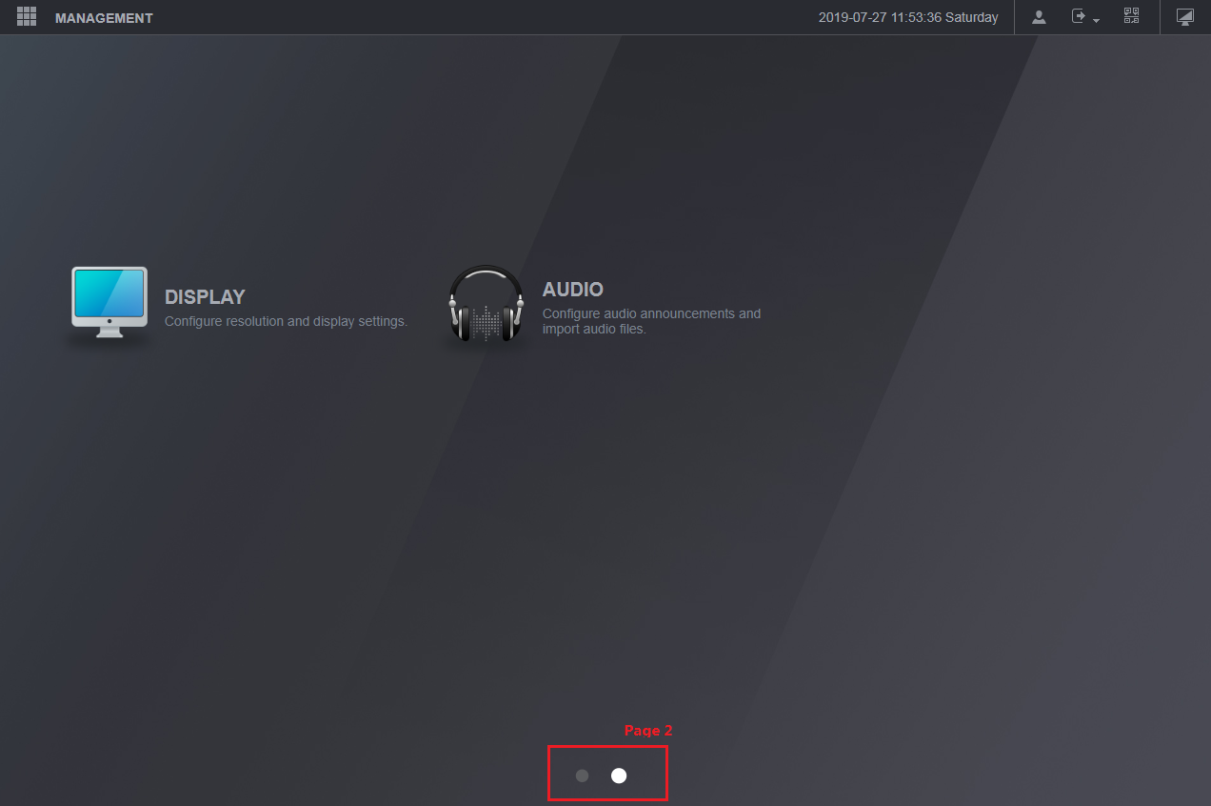 Interface Display The interfaces of local configuration and Web are almost identical. There are slight differences in operating on two interfaces.Difference between two interfaces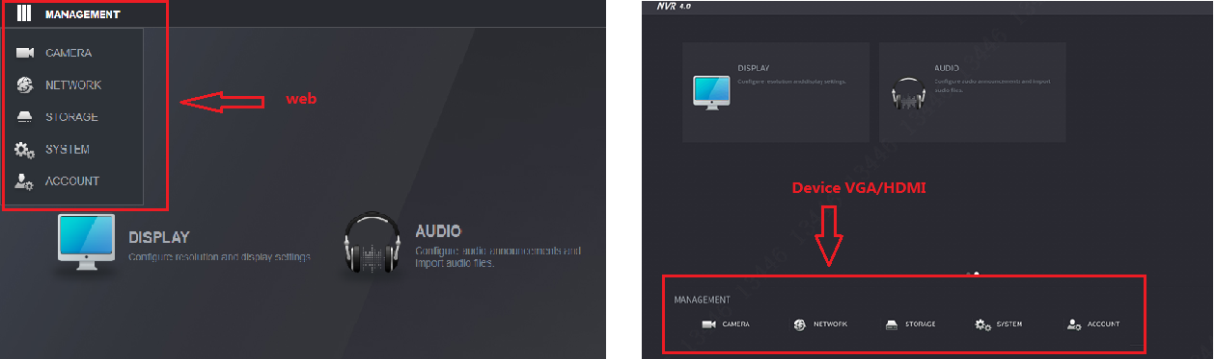 Menu IntegrationRelated functions are centralized and categorized.All AI related functions are concentrated on AI interface: Including AI query, AI configuration, AI database and so on.AI interface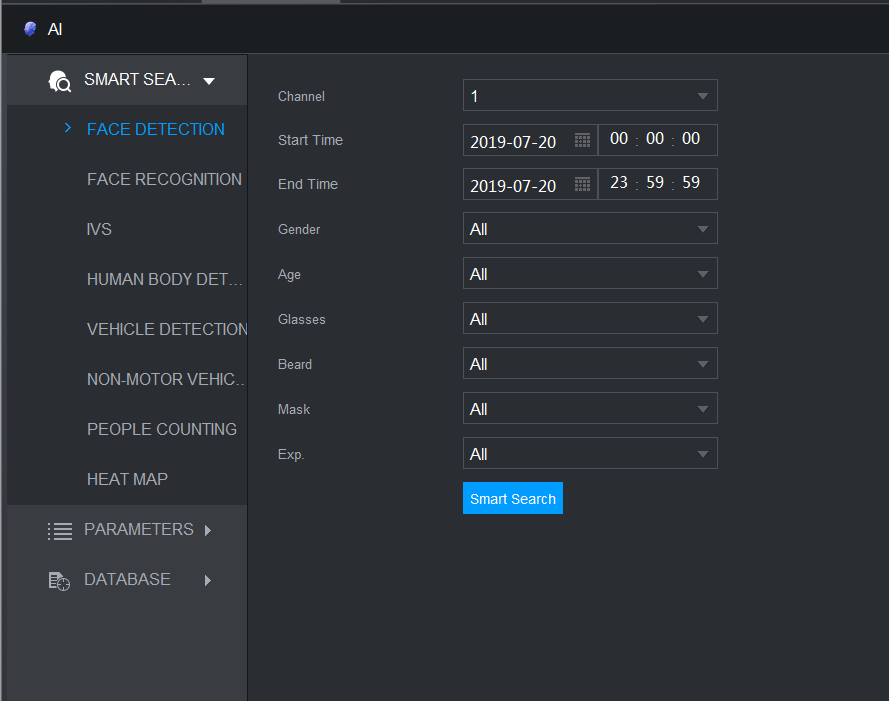 Logs are classified on the basis of functions. Event logs are centralized in Alarm interface and system logs are centralized in Operation interface.Alarm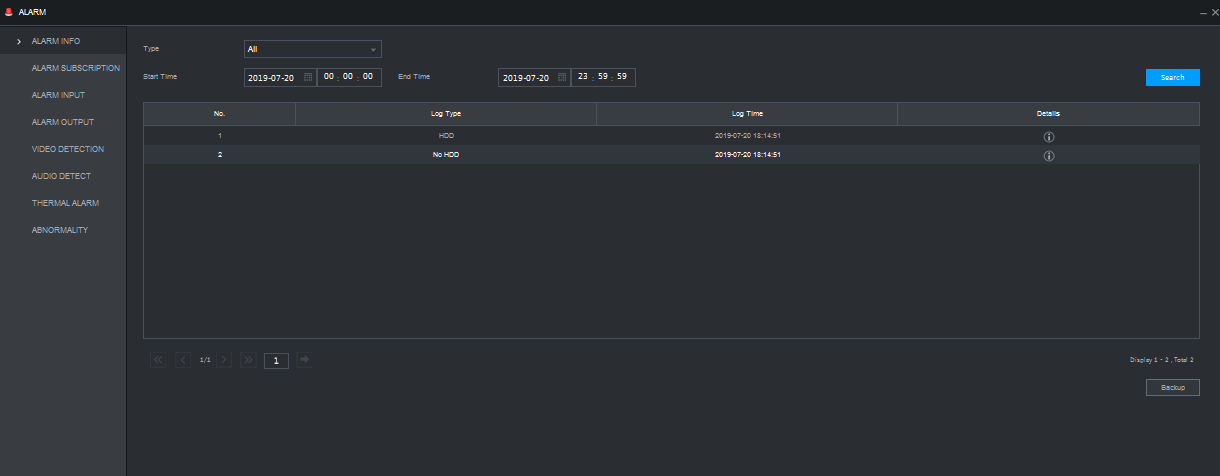 Operation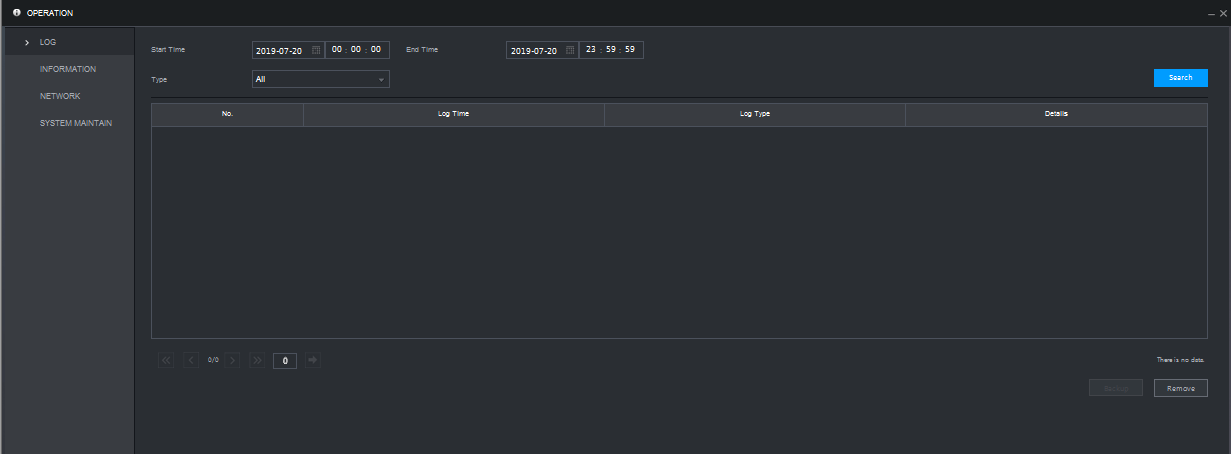  Plug-in Free Version of Web BrowsersVersions of web browsersDifferences between plug-in version and plug-in free versionFunctions supported by plug-in free versionHDD Health DetectionHDD Health DetectionSupports displaying HDD health status of Seagate SKYHAWK series. HDDs are listed on the interface with information such as HDD space, manufacturer, serial number and health status. HDD health status: Normal (normal font), Warning (orange font), Unnormal (red font). Reasons for warnings and errors are displayed in Health status column. When a 20X error occurs, Bad Soon will be displayed in Health status column.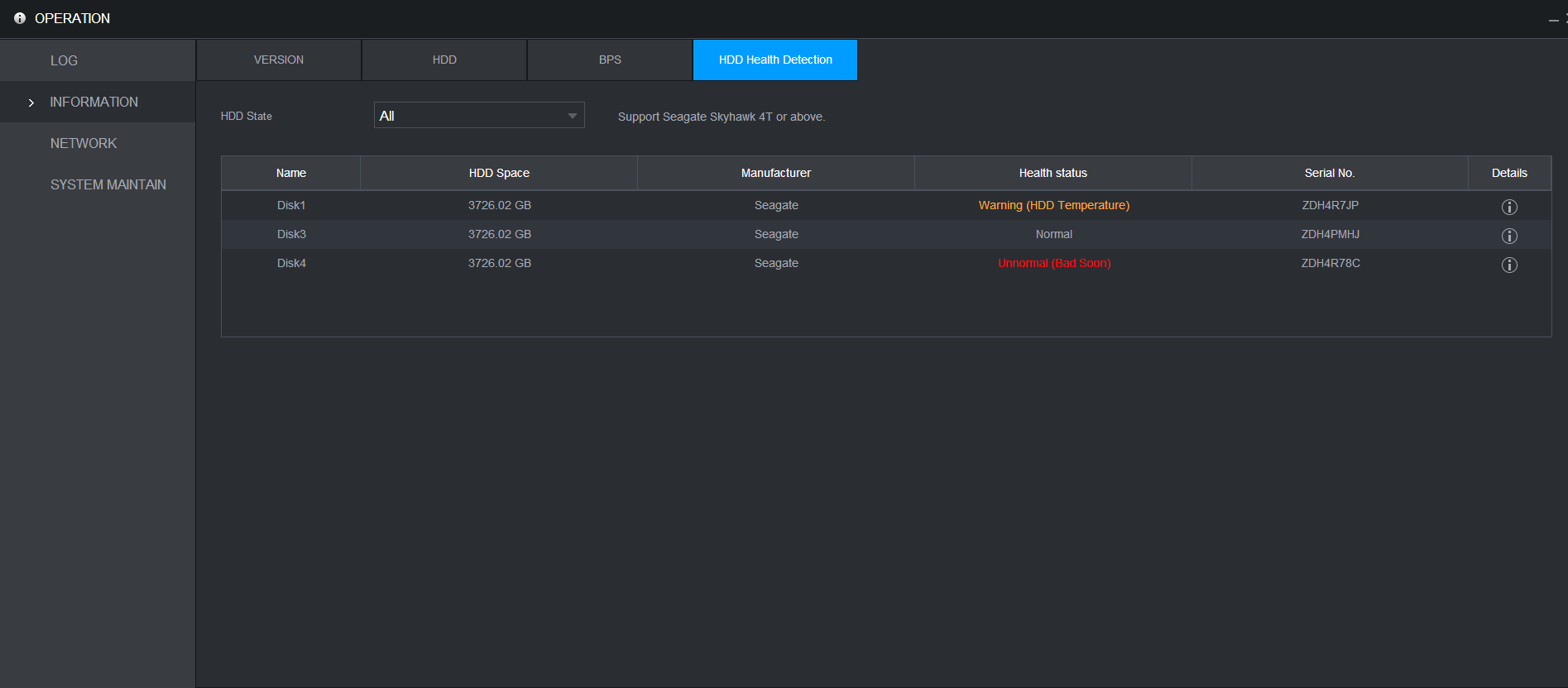 Refreshing Health Status ManuallyClick Manual Detect at the lower-left corner of the interface to refresh health status detection.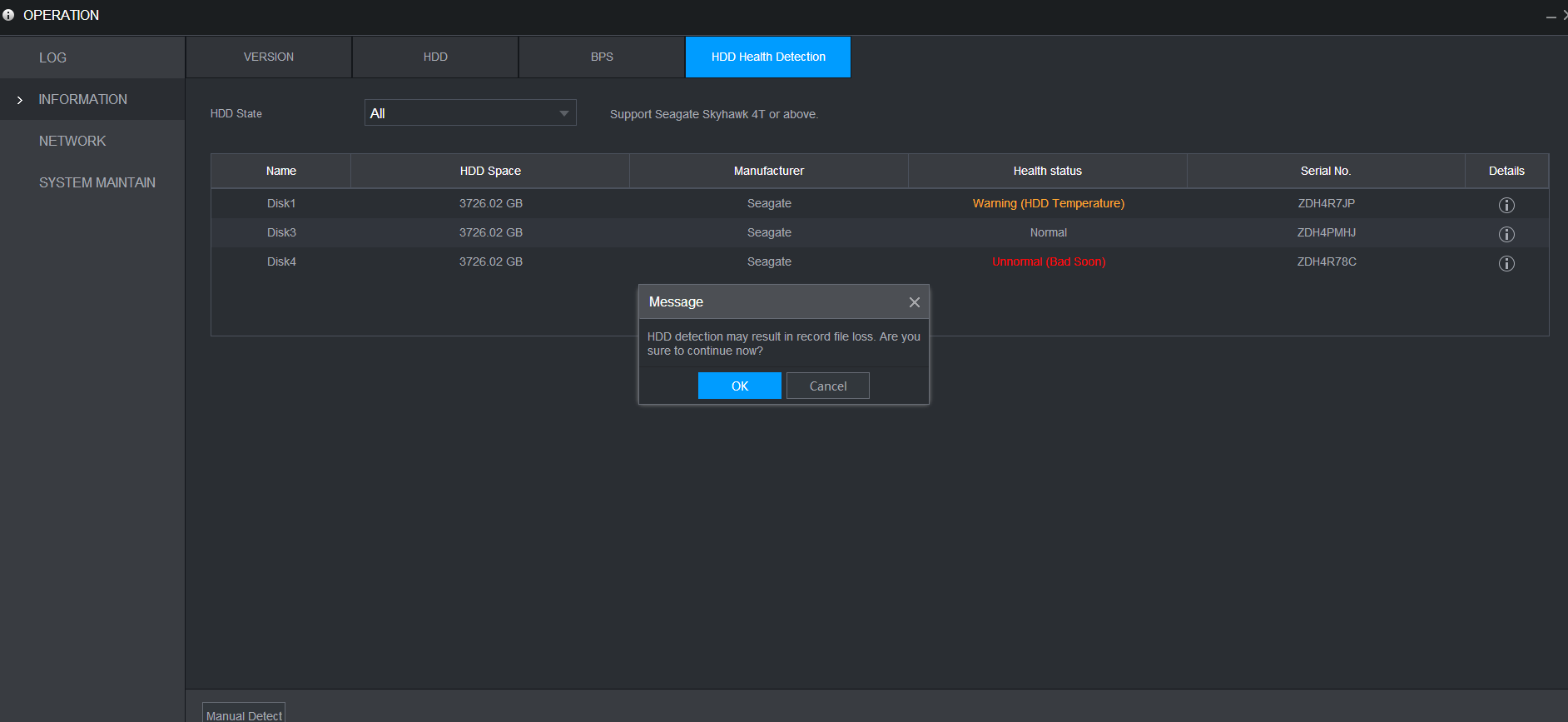 Disk DetailsDouble-click a HDD in the list to show detection diagram.In the details dialog box, you can find a table with Detect Type and Recently Detected Value. Select a row to show details of the corresponding parameter in a line chart below. You can click Recent One Week, Recent One Month or define a time frame (at most 1 year) to get details of the parameter in a specified period. The default period of time is one week.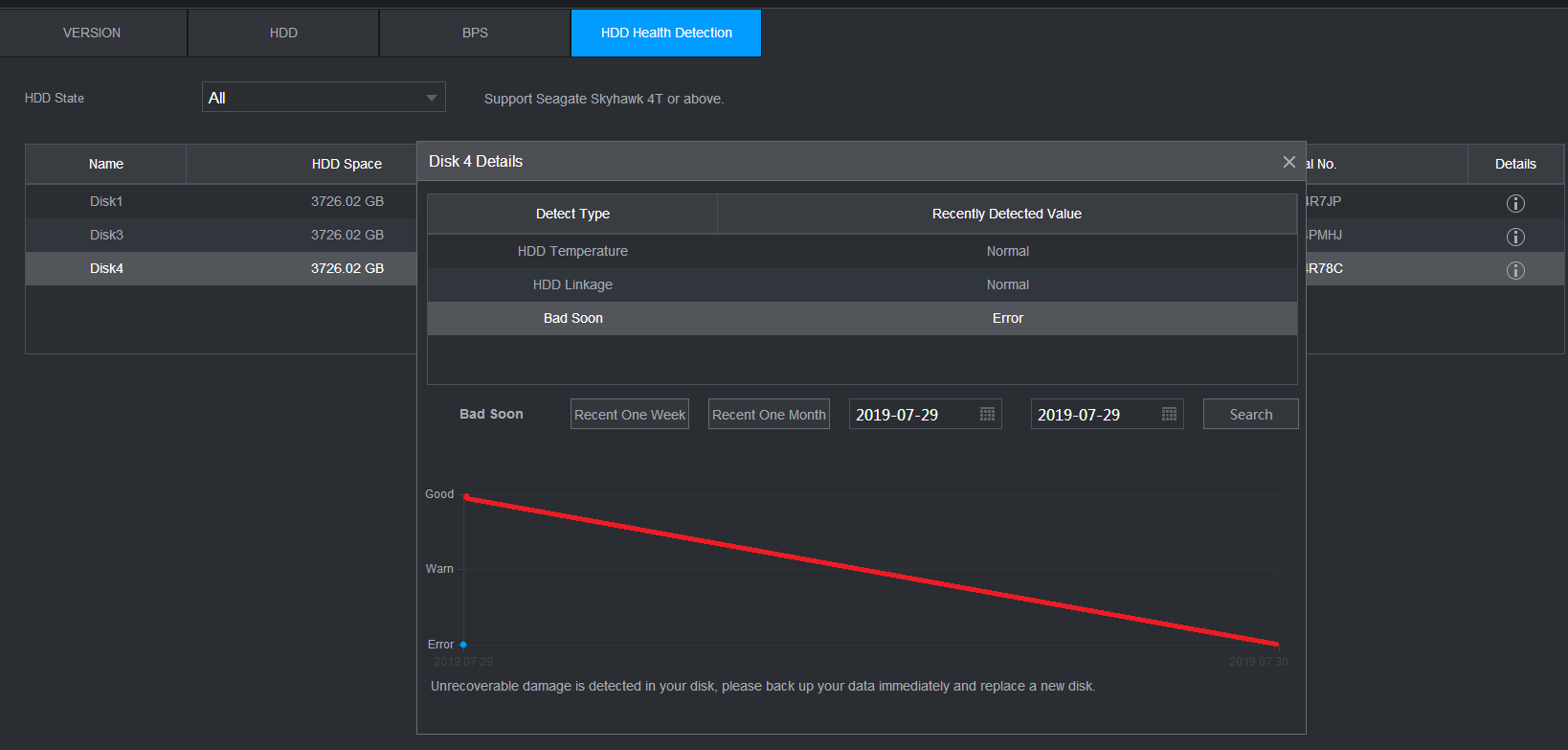 Dual-sensor People CountingConfiguring Parameters and Counting PeopleEnter the PEOPLE COUNTING interface to count the number of people in a detection area, and configure parameters such as rule, number of people, enable, detection area, alarm and so on. Currently, rule setting for only one area is supported. You can draw a random area to set rules, and define a rule name. The number of people of a rule will be displayed at the up-left corner of the video.Configure parameters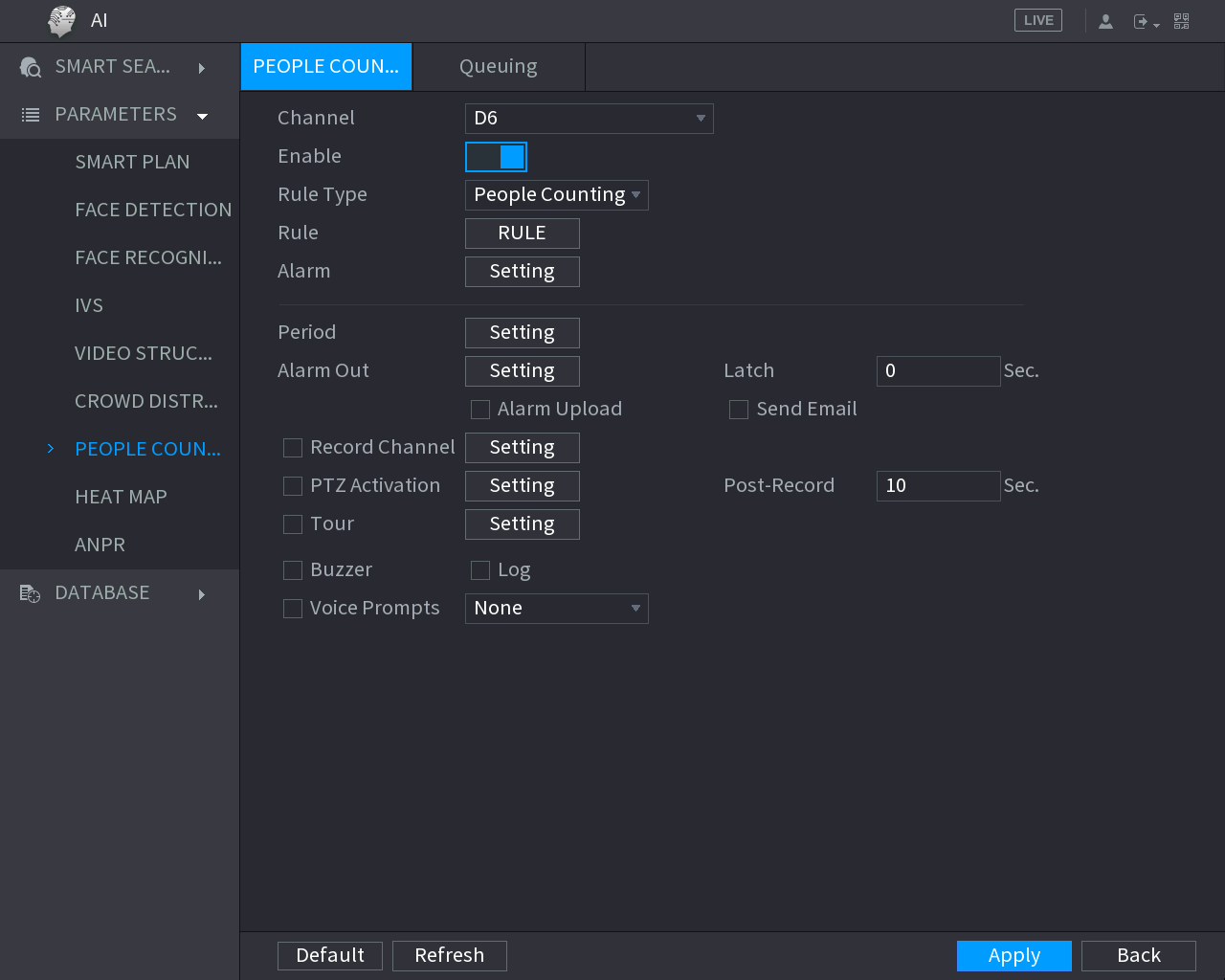 People counting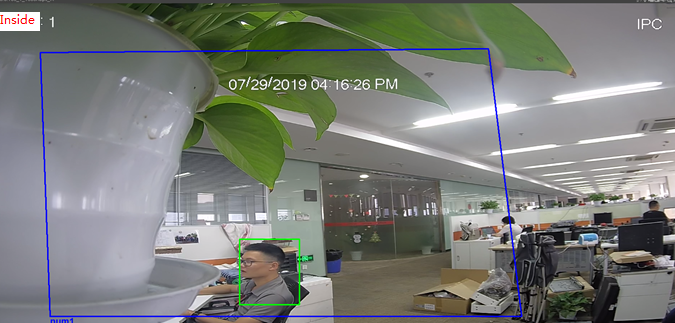 Report QueryOn the upper-half interface, you can select channel number, rule, start time and end time, stay time and so on. Report type includes people counting report and stay time report, and both of them can be displayed in histogram and line chart. The horizontal axis of people counting report shows the time line and the vertical axis shows the number of people. The number of people and stay time can be chosen to be displayed in people counting report. The horizontal axis of stay time shows the time line and the vertical axis shows stay time. You can select to show the number of people and their stay time in the detection area.People counting report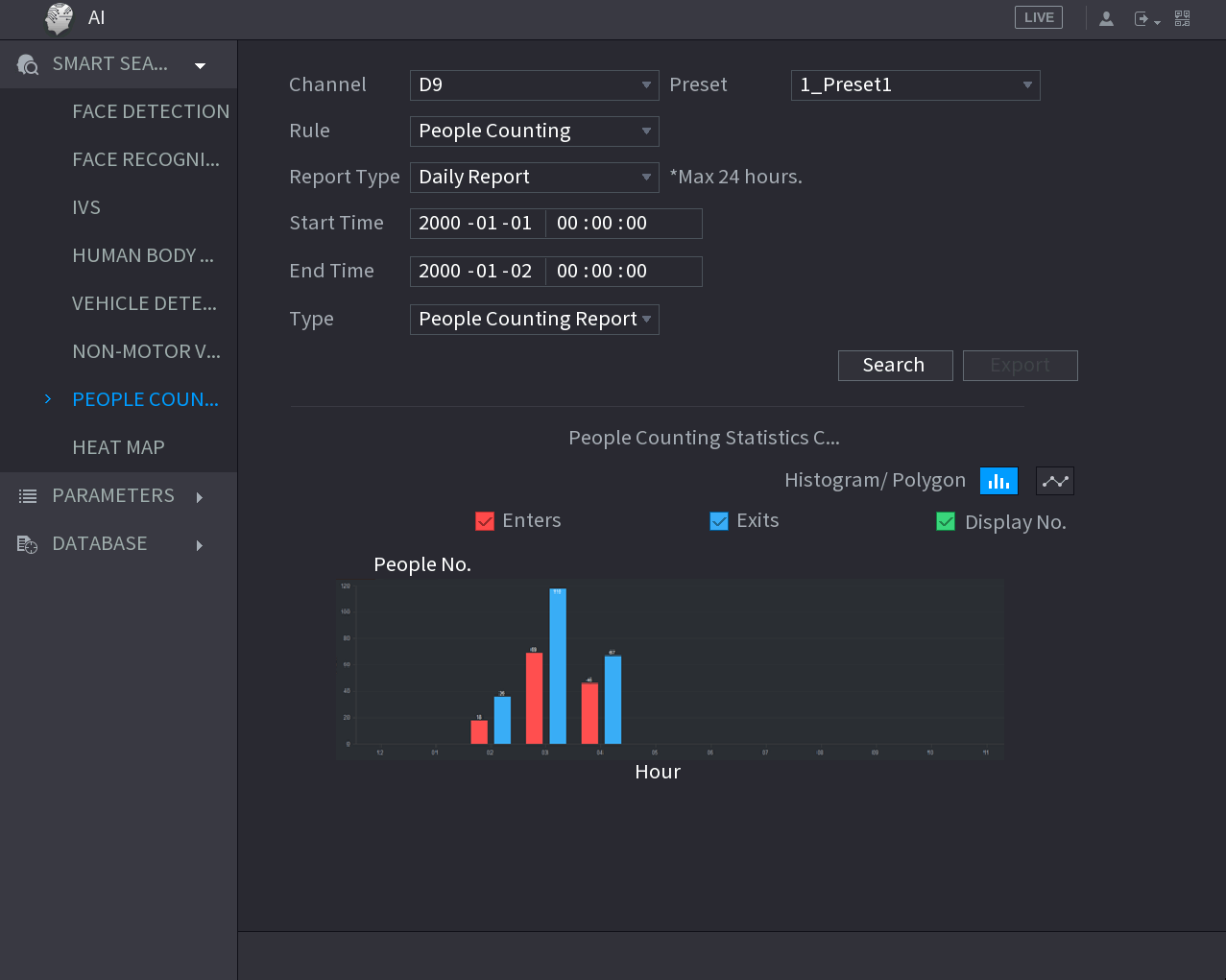 InternationalizationInternationalization means that you can select location during the initialization of a device, and language and video standard will be matched automatically. Configurations such as language, video standard and system zone will be synchronized when connecting to front-end. The access to local GUI configuration is as follows:The device initialization process will start at the first boot, and you can select Location and Video Standard on the following interface.Device initialization (1)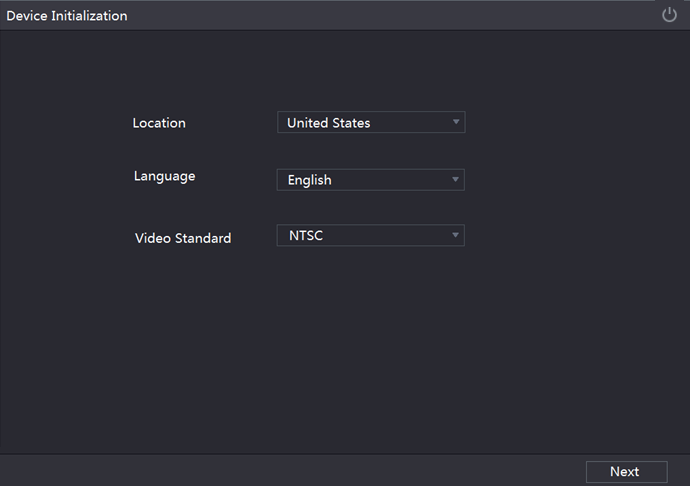 Select System Zone and System Time on the following interface.Device initialization (2)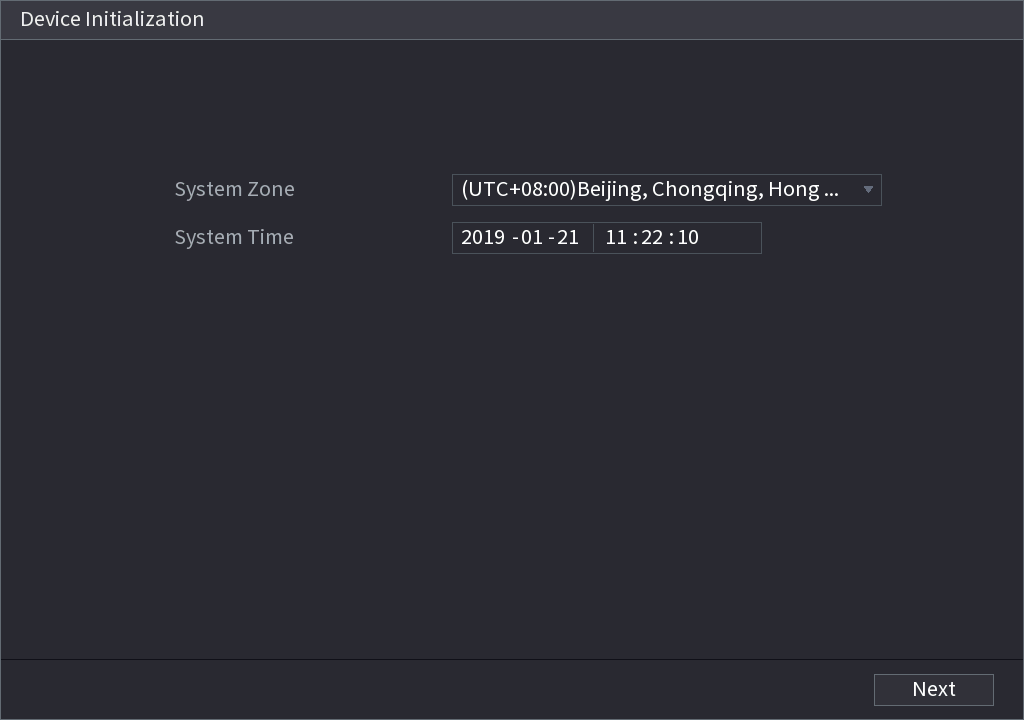 Switching to H.265 AutomaticallyAfter H.265 Auto Switch is enabled, remote devices supporting H.265 will be adjusted to H.265 encoding format automatically. You can enable H.265 Auto Switch on the following local GUI interface.Registration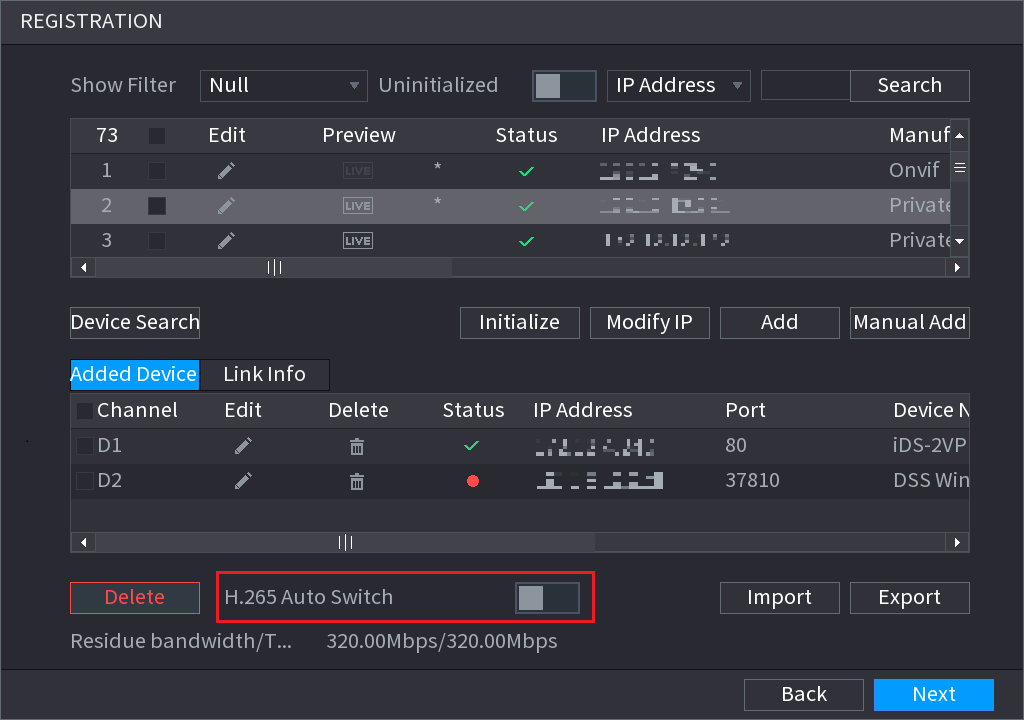 Thermal Imaging CameraSupports clicking to detect live temperature: After adding a camera supporting live temperature detection, you can click any point on the live view screen to show the temperature. See the figure below.Live temperature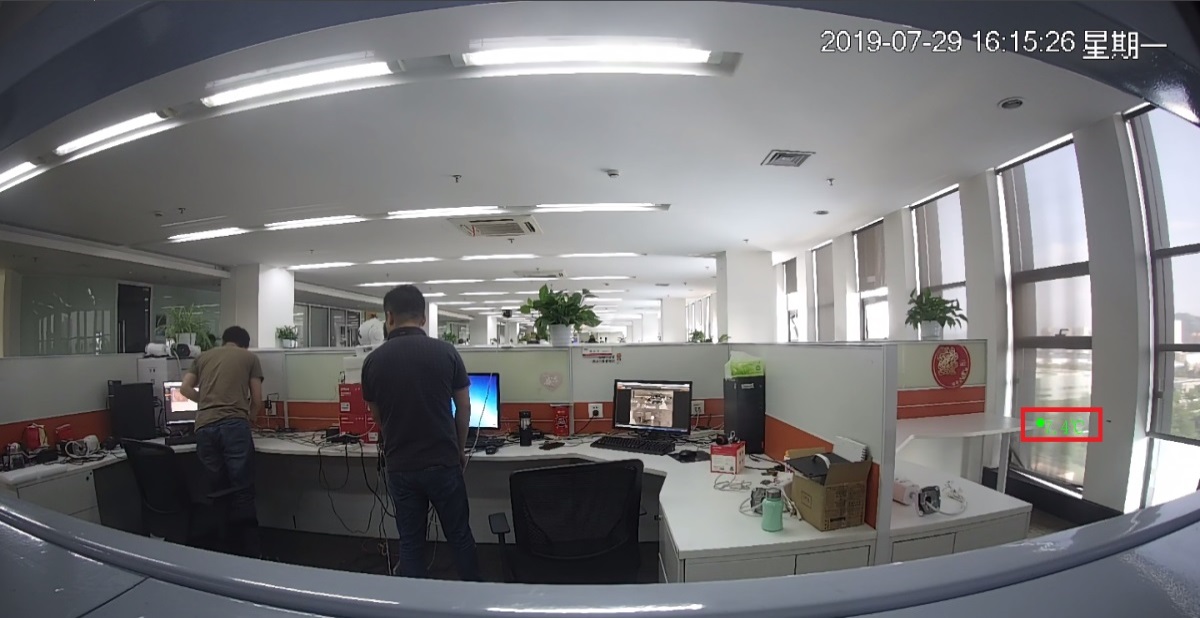 Supports double channel adding and storing data synchronously. When adding a thermal imaging camera, the device will add a second remote channel of the front-end; when a channel is deleted, the other channel will be deleted synchronously. See Video record plans, event linkage videos and images of two channels will be synchronized. When data of one channel changes, the data of the other channel changes synchronously, thus video playbacks of two channels will be identical.Camera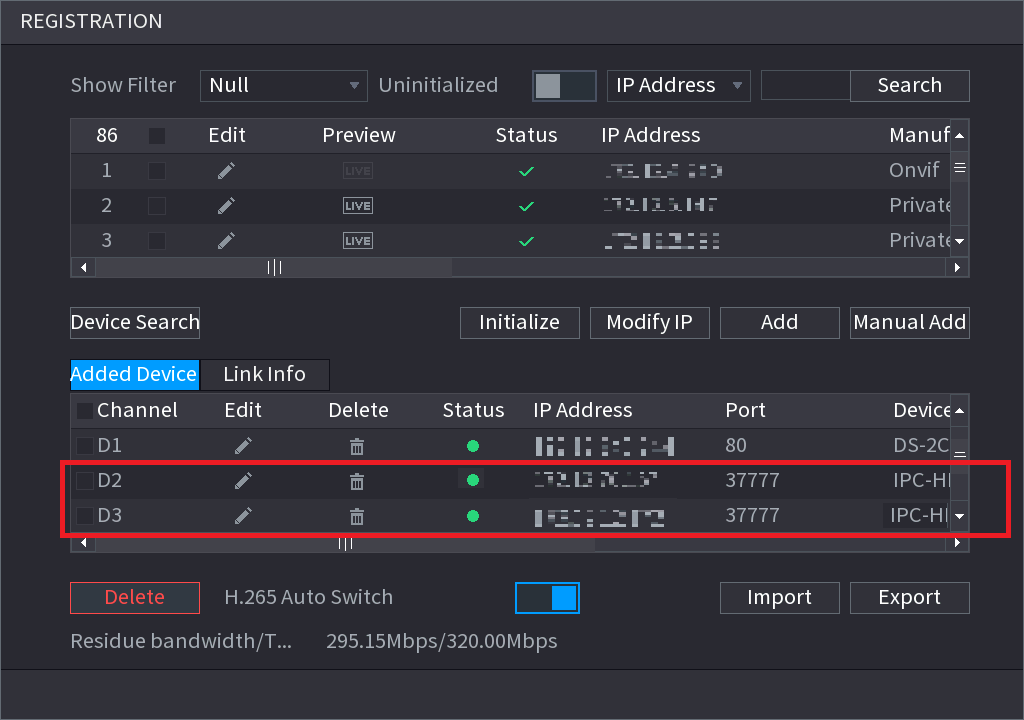 AI Fisheye CameraSelect AI > PARAMETERS > PEOPLE COUNTING > PEOPLE COUNTING, and then select the channel of Fisheye camera to configure parameters for people counting. People counting (1)Supports people counting and people number displaying for multiple areas, and you can export a report by number of people and average stay time.People counting (2)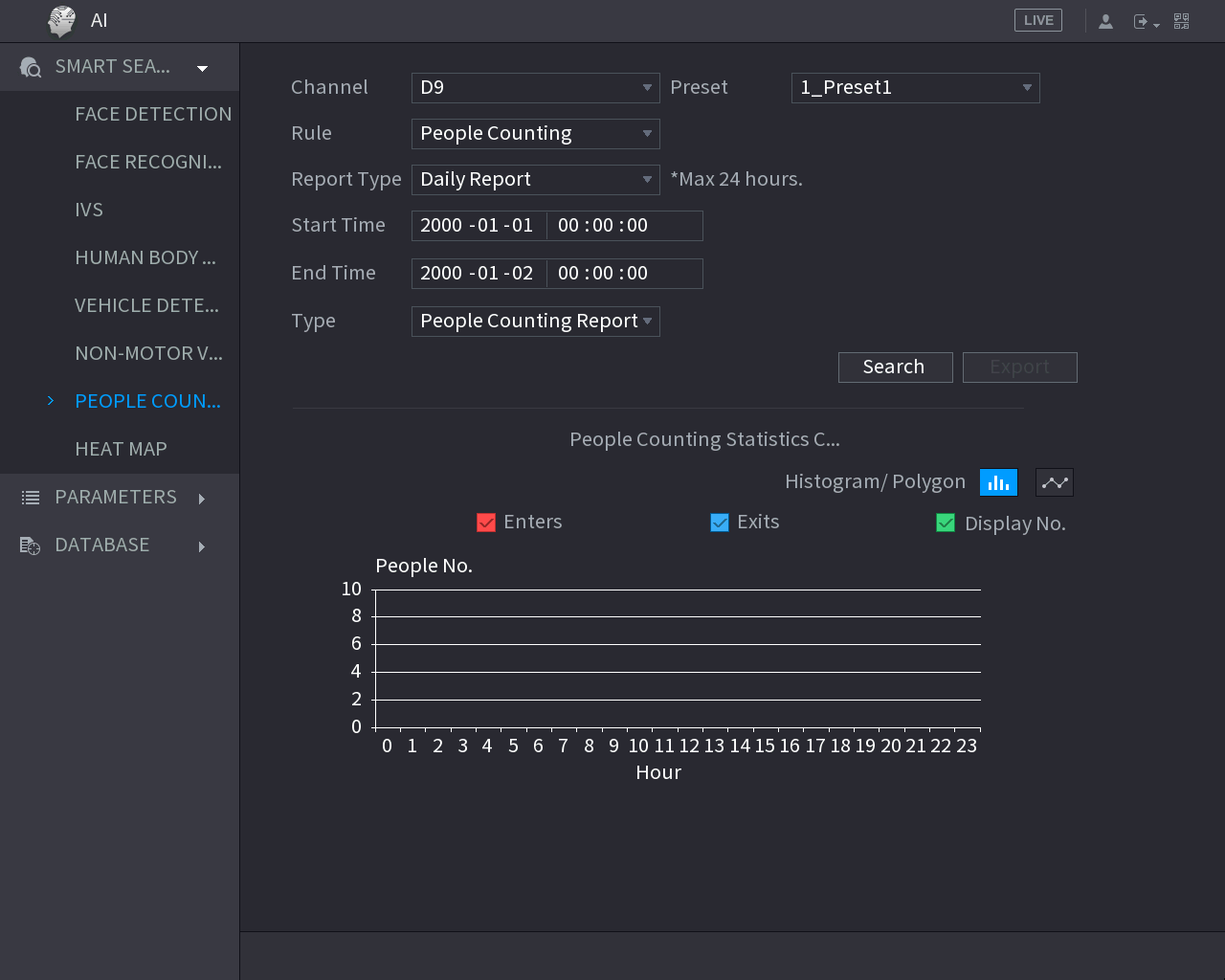 Supports displaying heat map by number of people and average stay time. You can also search for data and export the data.Heat map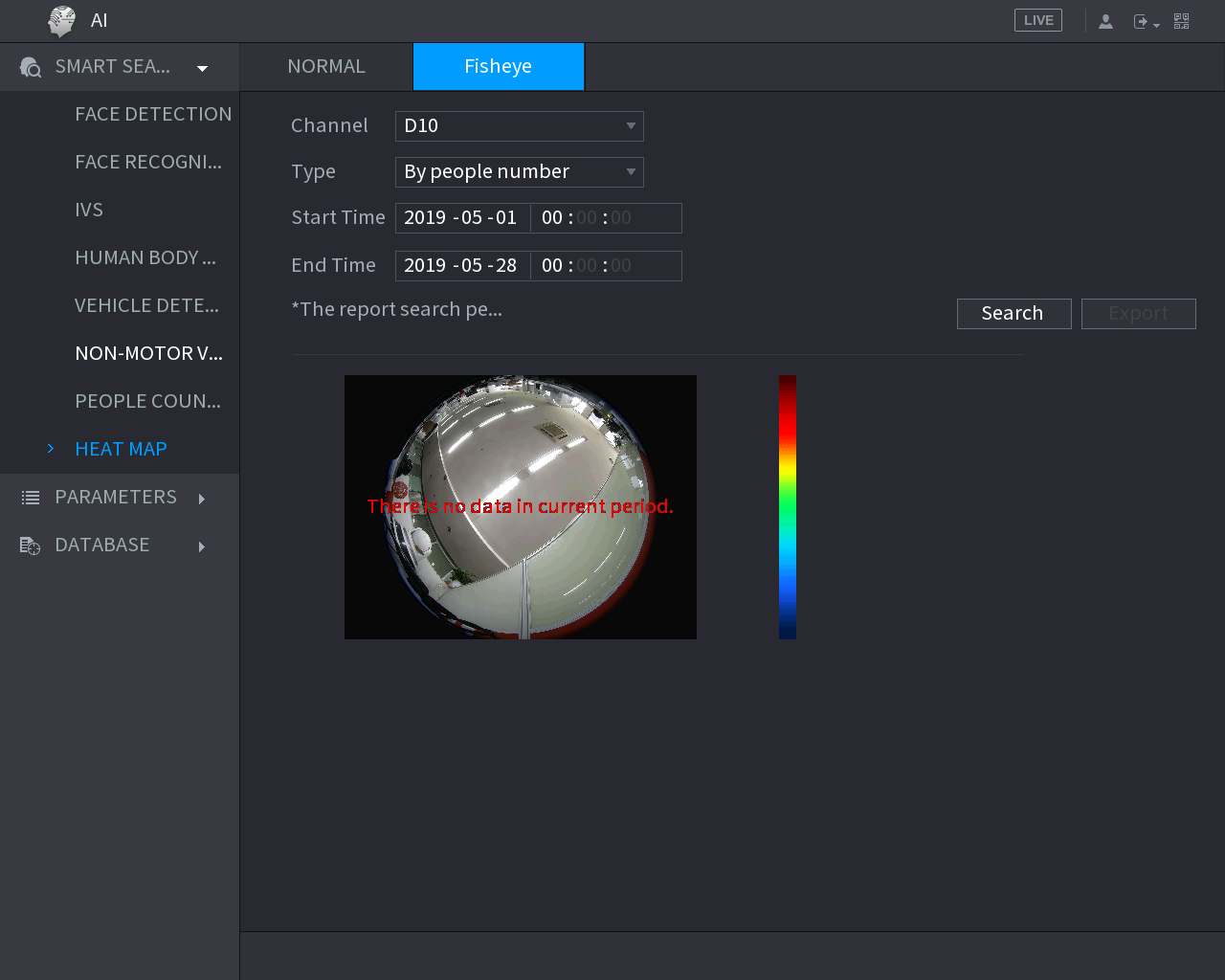 Supports queuing management: Displaying queue number and queue time. Supports Queuing alarm linkage: When queue number or queue time exceeds a preset value, alarm linkage will be triggered.Queue number exception and queue time exception share the same linkage configuration.Rule frame configuration and fisheye correction of AI Fisheye camera are not supported currently.Queuing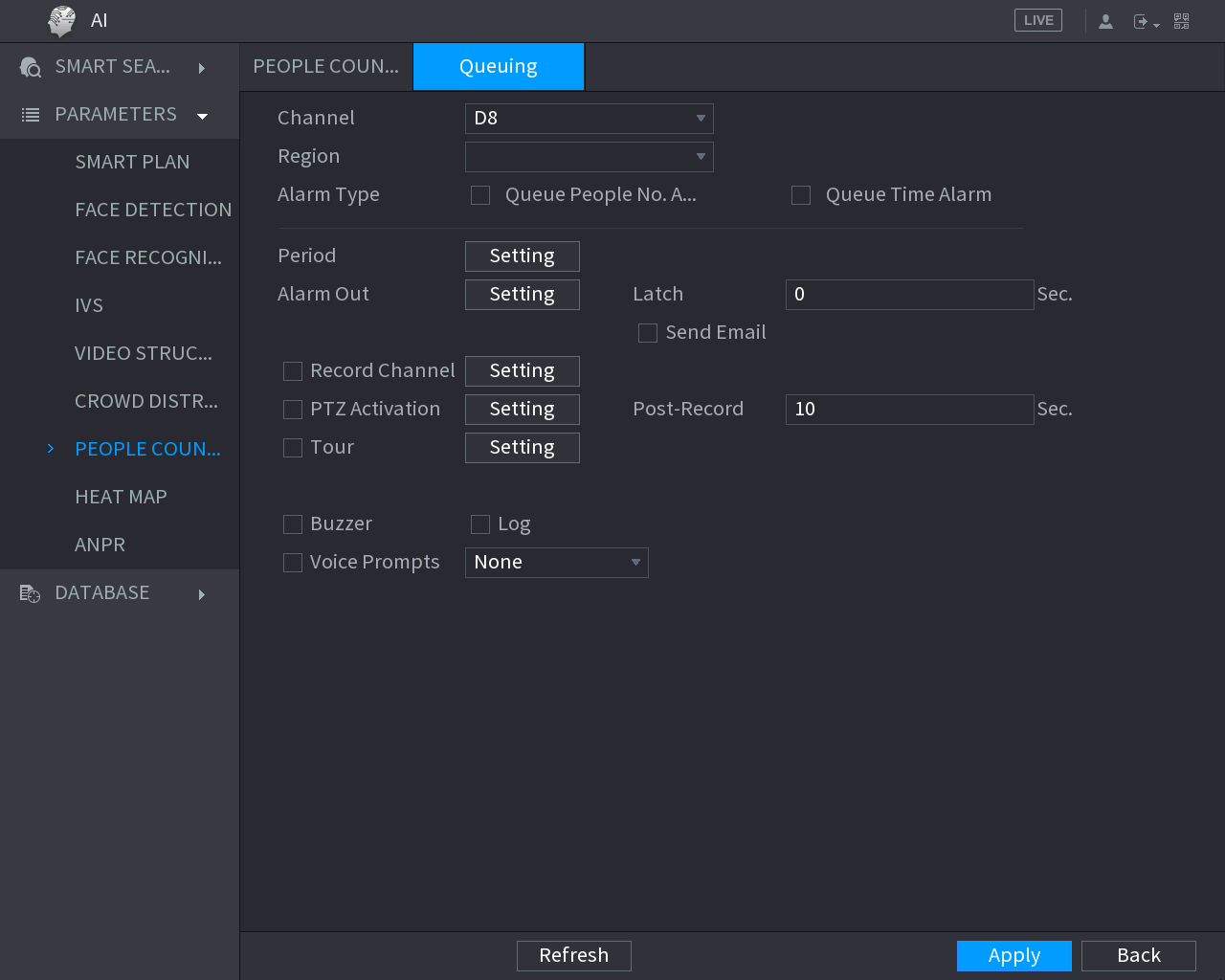 CompatibilityAfter updating to latest new baseline version 4.0, user cannot update back to versions lower than version 4.0Software EnvironmentPending IssuesNone.Update GuideNone.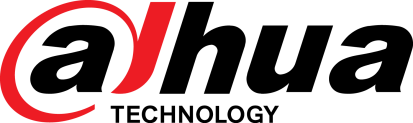 NVR5XXX-4KS2_V4.000.0000000.1Release NotesZHEJIANG DAHUA VISION TECHNOLOGY CO., LTD.ItemDescriptionProduct modelNVR5XXX-4KS2 SeriesVersionV4.000.0000000.1,Software package informationDH_NVR5XXX-4KS2_MulitLang_V4.000.0000000.1.R.20190809.zip	Onvif Version2.4.1OS requirementNoneRelease date8/16/2019Function nameFunctional DescriptionNVR4.0 new UIIt is to realize NVR interface based on the 4.0 interface style. The same functions are basically the same, and the market requires to retain the existing functions of the NVR.Adjust the main menu. AI setting and AI search are put together with a separate AI menu items, other events are in the alarm item, and the main and auxiliary screens are set to the right-click menu.Supports vector font.Web interface style is consistent with the local menu. Network Security Baseline V2.0Supports system firmware encryption.The device supports 802.1x access authentication.TFTP upgrade: The trusted upgrade and secure boot by Uboot.Supports network security requirements such as firewall.Support web no pluginVersion requirements: For chrome version number lower than 42, Firefox version lower than 52, there is a plug-in. For the browser higher than the above versions, there is no plug-in.Supported contents are mainly based on video.ONVIF optimization Supports ONVIF18.06 tool.Supports profile G.International requirements Adds Shut down button before initialization.Adds the country, language, and format settings.Supports synchronizing audio, format, and time zone to the front-end device when connecting to it. Automatic H265Automatic setting front-end adopts H.265 encoding when registering remote device to the NVR. Email optimizationAdds IPC channel name in the body contents of the alarm email.Standardizes intelligent event email format.Auto registrationThe whole series supports the auto registration function suitable to connect to all platforms.Auto registration through domain name.Alarm Center Dual IPSupports server of dual-IP.Supports to upload alarm information to 2 server addresses at the same time.Hard disk health planSupports hard disk health detection.Supports manual detection refresh.Supports to display detection details report.Supports alarm prompt for detected errors. Right now it supports hard disk temperature too high, linkage abnormality, imminent error, vibration, etc.Raid optimizationOn RAID interface, cut disk array enclosure item. (it was never supported before)Raid creation and deletion process are in the background.Adds the working mode of the raid hard disk.Hard disk estimationAdds hard disk estimation function. Supports the hard disk storage capacity estimation based on the resolution stream of the current access channel.Hard disk migrationHard disk migration formatting strategy, adding "unformatted" status.FTP experience optimizationSupports FTP storage pictures based on channels.Hard disk lightWhen the hard disk is abnormal, the indicator light is on. When it is normal, the indicator light is off.The HDD abnormal event does not affect hard disk light.Thermal ImagingSupports thermal temperature measurement.Supports thermal imaging to trigger sound and light alarm.Support thermal imaging dual-sensor device and synchronization storage.POSAdds an independent POS item in main menu.Supports POS configuration and POS search.Intelligent Speed DomeUnified Intelligent IPC and smart speed dome protocol.Supports smart speed dome IVS.Supports smart speed dome people counting.Supports smart speed dome heat map.Supports smart speed dome metadata. AI by camera image matting Once the connected channel has no matting image, the NVR can realize image matting based on the coordination.Supports image matting in preview mode.For smart types such as perimeter protection and license plates, supports image matting in preview mode.Right now, does not support image matting storage.Supports detected plate image matting during playback. AI FisheyeSupports queue management.For abnormal queue number and the queue stay time, these two events adopt the same linkage configuration.AI Linkage snapshotFor AI event, there is picture storage function instead of snapshot.For AI events, the back-end analytics realizes the image matting and the large image and matting image will be sent with the event when the client subscribes.Cannot configure to trigger other channels.National information codeITC reports a 3-digit code table. The NVR currently only maintains a 2-bit table. The NVR needs to maintain 2-bit and 3-digit codes.Binocular passenger flow statisticsFixed bug: Supports regional people counting. Support configuration and report search. Password resetting Adjust reserved mailbox item: From the admin user configuration interface to Reset Password page of the security center.At the same time, security question and reserved mailbox item are merged onto the Reset Password interface. Recover passwordAdjust the QR code of the device's local GUI, and the QR marks as local GUI.For the storage device, user can only scan the local QR code to reset password. Delete scanning QR code on Web to reset password. Do not support resetting password by Configtool. Supports resetting password by DMSS.Log: password reset operation log type is security management.MAC address bindingSupports setting the MAC address for newly added users, and only allows access to users through specific MAC devices.Web BrowserPlug-in versionPlug-in free versionChromeVersion number < 42Version number >= 42FirefoxVersion number < 52 Version number >= 52 Internet ExplorerAll Versions/Edge/All VersionsDifferencePlug-in version of web browserPlug-in free version of web browserChannel navigation bar buttonIncluded. Not included. Video overlay textIncluded.Not included.Install plug-in to view channel videoIncluded.Not included.FunctionDescriptionSurveillance screenReal-time surveillance（main stream, sub stream）Surveillance screenFull screenSurveillance screenWindow splitPlaybackVideo playbackPlaybackFull screen playbackPlaybackTime barPlaybackRecord queryRemote deviceImporting and exporting of remote devicesConfigurationCameraConfigurationOSD overlayConfigurationPOS setup - POS position settingConfigurationMotion detection area settingModelVersionDH-IPC-HFW81230E-Z-IRA,2.6.01.05.06362
DH_IPC-HX8XXX-Nova_Chn_PN_Stream3_V2.640.0000004.0.R.190118.zipDH-IPC-HF8331FP-S2,2.6.01.05.06365
DH_IPC-HX8XXX-Nova_MultiLang_PN_Stream3_V2.640.0000004.0.R.190118.zipDH-IPC-HF81239F,2.6.01.05.06889
DH_IPC-HX8XXX-Wei-Nova2_Chn_PN_Stream3_V2.622.0000000.6.R.190130.zipDH-IPC-HFW5233F-ZSA-27135,2.6.01.05.05914
DH_IPC-HX4XXX-Eos_Chn_PN_Stream3_V2.680.0000000.41.R.181212.zipDH-IPC-HFW8239K-Z-I4-3512, 2.6.01.05.05912
DH_IPC-HX8XXX-Eos_Chn_PN_Stream3_V2.680.0000000.41.R.181212.zipDH-IPC-HFW8438K-Z-I4-27135,2.6.01.05.03379
DH_IPC-HX5X3X-Rhea_Chn_PN_Stream3_V2.622.0000000.30.R.180905.zipDH-IPC-HFW4443M-AS-PV-I2-0360B, 2.6.01.05.08342
DH_IPC-HX5XXX-Volt_Chn_PN_Stream3_V2.680.0000000.5.R.190404.zipDH-IPC-HFW4833F-ZAS-3512,2.6.01.05.08213
DH_IPC-HX5(4)XXX-Sag_Chn_PN_Stream3_V2.800.0000000.2.R.190404.zipDH-IPC-HFW4433K-AS-I4-0360B, 2.6.01.05.05914
DH_IPC-HX4XXX-Eos_Chn_PN_Stream3_V2.680.0000000.41.R.181212.zipDH-IPC-HDBW5233E-Z-X1-27135-DC12AC24V, 2.6.01.05.07673
DH_IPC-HX5X3X-Rhea_Chn_PN_Stream3_V2.800.0000005.0.R.190325.zipDH-IPC-HFW4631K-AS-I4-0360B,2.6.01.05.07673
DH_IPC-HX5X3X-Rhea_Chn_PN_Stream3_V2.800.0000005.0.R.190325.zipDH-IPC-HFW5433E-Z-IRA-X1-0560-DC12AC24V,2.6.01.05.07673
DH_IPC-HX5X3X-Rhea_Chn_PN_Stream3_V2.800.0000005.0.R.190325.zipDH-IPC-HFW5631E-Z-0735-AC24V,2.6.01.05.07673
DH_IPC-HX5X3X-Rhea_Chn_PN_Stream3_V2.800.0000005.0.R.190325.zipDH-IPC-HDBW5431EP-ZE-27135,2.6.01.05.07655 DH_IPC-HX5X3X-Rhea_MultiLang_PN_Stream3_V2.800.0000005.0.R.190325.zipDH-IPC-HDBW5831EP-ZE-0735,2.6.01.05.07655
DH_IPC-HX5X3X-Rhea_MultiLang_PN_Stream3_V2.800.0000005.0.R.190325.zipDH-IPC-HUM8231P-E2,2.6.01.05.02685
DH_IPC-HX5X3X-Multi-Rhea_Eng_P_V2.622.0000000.31.R.180813.zipDH-IPC-HUM7233-E1,2.6.01.05.07673
DH_IPC-HX5X3X-Rhea_Chn_PN_Stream3_V2.800.0000005.0.R.190325.zipDH-IPC-HFW8249E-ZFR-IRA-LED-0832,2.6.01.05.07146
DH_IPC-HX8X4X-Warpway_Chn_PN_Stream3_V2.680.0000000.1.R.190223.zipDH-IPC-HF8841F-FD,2.6.01.05.07146
DH_IPC-HX8X4X-Warpway_Chn_PN_Stream3_V2.680.0000000.1.R.190223.zipDH-IPC-HFW8841E-ZFR-IRA-LED-67134,2.6.01.05.07146
DH_IPC-HX8X4X-Warpway_Chn_PN_Stream3_V2.680.0000000.1.R.190223.zipDH-IPC-HFW8249E-ZFDI-IRA-LED-0832, 2.6.01.05.07160
DH_IPC-HX8X4X-Warpway2_Chn_PN_Stream3_V2.680.0000000.1.R.190223.zipDH-IPC-HDW7341X-E2-0280B,2.6.01.05.05281
DH_IPC-HX8X4X-Kronos_Chn_PN_Stream3_V2.622.0000000.5.R.181215.zipDH-IPC-HFW7243K-ZPC-I4-0735,DH_IPC-HX8X4X-Warpway2_Chn_PN_Stream3_V2.622.0000000.9.R.181119.zipDH-IPC-HD4140X-E2-0210B, 2.6.01.05.08217
DH_IPC-HX7XXX-Sag_Chn_PN_Stream3_V2.800.0000000.2.R.190404.zipDH-IPC-HDW8341XP-3D-0280B,2.6.01.05.05284
DH_IPC-HX8X4X-Kronos_Eng_P_Stream3_V2.622.0000000.5.R.181215.zipDH-IPC-HDW7341X-B-E2-0280B,2.6.01.05.02992
DH_IPC-HX8X4X-Kronos_Chn_PN_Stream3_V2.622.0000000.4.R.180816.zipDH-IPC-HFW8449K-ZRL-LED-3512,DH_IPC-HX8XXX-Volt_Chn_PN_Stream3_V2.680.0000000.5.R.190404.zipDH-IPC-HFW5541EP-ZE-27135,DH_IPC-HX5XXX-Volt_MultiLang_PN_Stream3_V2.680.0000000.5.R.190404.zipDH-IPC-HFW5241EP-ZE-27135,DH_IPC-HX5XXX-Volt_MultiLang_PN_Stream3_V2.680.0000000.5.R.190404.zipDH-IPC-HFW5541EP-ZE-27135,DH_IPC-HX5XXX-Volt_MultiLang_PN_Stream3_V2.680.0000000.5.R.190404.zipDH-IPC-HF8242FP-FR,2.6.01.05.07153
DH_IPC-HX8X4X-Warpway_EngSpnFrn_PN_Stream3_V2.680.0000000.1.R.190223.zipDH-IPC-HF8242FP-FD, 2.6.01.05.07153
DH_IPC-HX8X4X-Warpway_EngSpnFrn_PN_Stream3_V2.680.0000000.1.R.190223.zipDH-IPC-HF8241FP,2.6.01.05.07170
DH_IPC-HX8X4X-Warpway2_EngSpnFrn_PN_Stream3_V2.680.0000000.1.R.190223.zipDH-IPC-PDBW5831P-B360-E4-2712,2.6.01.05.06704
DH_IPC-HX8(5)XXX-Sag_EngSpnFrn_PN_V2.622.0000000.21.R.190125.zipDH-IPC-PDB4830P-B360-E4-0360B,2.6.01.05.07064
DH_IPC-HX8(5)XXX-Sag_EngSpnFrn_PN_V2.622.0000000.22.R.190225.zipDH-PSDW5631SP-B360-E4-D204-DC12V,2.6.01.05.06035
DH_IPC-HX8(5)XXX-Sag_EngSpnFrn_PN_V2.622.0000000.20.R.190110.zipDH-IPC-PFW8809-H-A180-E4-AC24V,DH_IPC-PFW8XXX-Nova_Chn_PN_Stream3_V2.622.0000000.3.R.181201.zipDH-PSDW81649-H-A360-E9,DH_IPC-PSD8XXX-Fafnir_Chn_PN_Stream3_V2.622.0000000.1.R.181205.zipDH-PSD81602P-H-A360-E9,DH_IPC-PSD8XXX-Nova_Eng_P_Stream3_V2.460.0000.4.R.20170927.zipDH-IPC-PFW8802P-H-A180-E4-AC24V,DH_IPC-PFW8XXX-Nova_Eng_P_Stream3_V2.622.0000000.3.R.181201.zipDH-IPC-HDBW4231FP-E2-M-0360B,2.6.01.05.02685
DH_IPC-HX5X3X-Multi-Rhea_Eng_P_V2.622.0000000.31.R.180813.zipDH-IPC-EW5431-ASW,2.1.02.01.17602
DH_IPC-HX5X3X-Rhea_Chn_PN_Stream3_V2.460.0000000.16.R.20170919.zipDH-IPC-EB5531,2.6.01.05.07655 DH_IPC-HX5X3X-Rhea_MultiLang_PN_Stream3_V2.800.0000005.0.R.190325.zipDH-IPC-EBW81230,2.6.01.05.06903
DH_IPC-HX8XXX-Nova2_Chn_PN_Stream3_V2.622.0000000.6.R.190130.zipDH-IPC-EBW8630P,2.6.01.05.06908
DH_IPC-HX8XXX-Nova2_EngSpnFrn_PN_Stream3_V2.622.0000000.6.R.190130.zipDH-IPC-EBW81230P,2.6.01.05.06908
DH_IPC-HX8XXX-Nova2_EngSpnFrn_PN_Stream3_V2.622.0000000.6.R.190130.zipITC237-PU1B-IR,2.6.01.08.01701
General_ITC237-PU1B(PW1B)-IR(IRZ)(L)_Eng_PN_Oversea_Europe_V2.622.0000000.1.R.181114.zipITC237-PW1B-IRZ,2.6.01.08.01701
General_ITC237-PU1B(PW1B)-IR(IRZ)(L)_Eng_PN_Oversea_Europe_V2.622.0000000.1.R.181114.zipITC215-PW4I, General_ITC215-PW4I-XXX_Eng_PN_Oversea_ITCPUSH_EuropeENTRANCE_V2.623.0000000.0.R.180930.zipITC952-RF2D,General_ITCXX2-RF2D-IR_Eng_PN_Oversea_3G_V2.622.0000000.7.R.190321.zipITC352-RF2D,General_ITCXX2-RF2D-IR_Eng_PN_Oversea_3G_V2.622.0000000.7.R.190321.zipITC302-RF2D,General_ITCXX2-RF1D(RF2D)_Chn_P_V2.722.0000000.0.R.190409.zipITC902-RF2D,General_ITCXX2-RF1D(RF2D)_Chn_P_V2.722.0000000.0.R.190409.zipITC235-RF1D,General_ITC235-RF1D_Chn_P_V2.622.0000000.0.R.180424.zipITC235-RF2E, General_ITC235-RF1E(RF2E)_Chn_P_Stream3_V2.620.0000000.0.R.180705.zipITC835-RF1D,General_ITC835-RF1D_Chn_PN_V2.622.0000000.0.R.180818.zipITC302-SF2D-QD, General_ITC302-SF2D-QD_Chn_P_V2.622.0000000.0.R.180611.zipITC902-SF2D-QA,General_ITC902-SF2D-QA_Chn_P_V2.622.0000000.0.R.180425.zipITC902-SF2D-QB,General_ITC902-SF2D-QB_Chn_P_V2.401.0000000.1.R.180509.zipITC215-PW5H-F3,General_ITC215-PW5H-F(R)_Chn_PN_GAYSITCPUSH_Mainland_V2.622.0000000.2.R.180929.zipITC215-PW5H,General_ITC215-PW5H-F(R)_Chn_PN_GAYSITCPUSH_Mainland_V2.622.0000000.2.R.180929.zipITC314-PH2A, General_ITCXX4-PH1B(PH1C)(PH2A)-(TF2)_Chn_PN_GAYS_Mainland_V2.622.0000000.1.R.180418.zipDH-TPC-BF8x21General_TPC-BF8X21_V2.200.0000000.5.R.190327.zipDH-SD-8A1840WA-HNF,2.6.01.05.07347 
DH_SD-Fafnir_Chn_PN_Stream3_V2.623.0000000.13.R.190227.zipSD6CE230U-HNI,2.6.01.05.06726
 DH_SD-Eos_MultiLang_PN_Stream3_V2.623.0000000.17.R.190119.zipDH-SD-1A1203UE-GN-PD,2.1.01.04.10167
DH_SD-Eos-Civil_Chn_PN_Stream3_V2.622.0000000.13.R.180328.zipDH-SD29204UE-GN-W,2.6.01.05.06270
DH_SD-Eos-Civil_MultiLang_PN_Stream3_V2.623.0000000.17.R.190119.zipDH-SD6C82F-HNP(ZJ)-A2.6.01.05.08251
DH_SD-Eos_Chn_PN_Stream3-ZhouJie_V2.623.0000000.17.R.190119.zipDH-SD-6C3440XA-HNR,2.6.01.05.06793
DH_SD-Prometheus_Chn_PN_Stream3_V2.623.0000000.5.R.190220.zip DH-SDT-5A404WA-C4F,2.6.01.05.07333
DH_SD-Fafnir_Chn_PN_Stream3-Lingtong_V2.623.0000000.13.R.190227.zipDH-SDT-8A1840WA-T8Z4, 2.6.01.05.08301 
 DH_SD-Fafnir_Chn_PN_Stream3-Tianshu_V2.800.0000000.1.R.190402.zipDH-VTO9341D-S,2.6.01.18.01051 
General_VTO9341D-S_Chn_P_SIP_V1.000.0000000.5.R.20181010.zipDH-VTT201,2.6.01.18.00886
General_VTT201_Chn_P_16M_SIP_V1.001.0000000.2.R.20180817.zipDHI-DSS7016D-S2, General_OverseasDSS7016S2_Eng_Basic_V1.000.0000000.0.R.20181130.tar.gz,DSS7016D-S2-I,During development. 
DSSC9100/C9505During development.IBSP-PRO 2.7.01.07.00243
General_iBSP_Chn_Oracle_IS_V4.000.0000001.0.R.20190122.tar.gzH8900,2.7.01.08.00410
General_DSS-H8900_Chn_Basic_V3.001.0000001.7.R.20190131.tar.gzNKB1000,General_NETKB1000_Chn_V2.610.0000.4.R.20161024.zip,NKB5000,DH_NKB5000_Chn_V3.210.0003.0.R.170930.BIN,NVD0405DH-4K,General_NVD0405DH-4K_Chn_P_V3.200.0002.00.R.20170713.zipNVD0905DH-4I-4K,General_NVD0905DH-4K_Chn_V3.200.0003.0.R.170509.BINSmartPSSDH_SmartPSS_ChnEng_Win32_IS_V2.02.0.R.171124.zip,DMSS2.1.02.01.10709
General_DMSS-IOS-Phone-Lite-Device_Internel_Basic_IS_V3.24.000.R.140928.ipaPlayerGeneral_Player_Chn_WIN32_V3.44.0.R.170421.zip,ConfigToolGeneral_ConfigTool_ChnEng_V4.011.0000001.4.R.20190305.zip,NetSDKGeneral_NetSDK_Chn_Win64_IS_V3.050.0000005.3.R.190225.7z,DiskManagerZHEJIANG DAHUA VISION TECHNOLOGY CO., LTD.Address: No.1199, Bin'an Road, Binjiang District, Hangzhou, P.R. ChinaPostcode: 310053Tel: +86-571-87688883Fax: +86-571-87688815Email: overseas@dahuatech.comWebsite: www.dahuasecurity.com